ARJUN 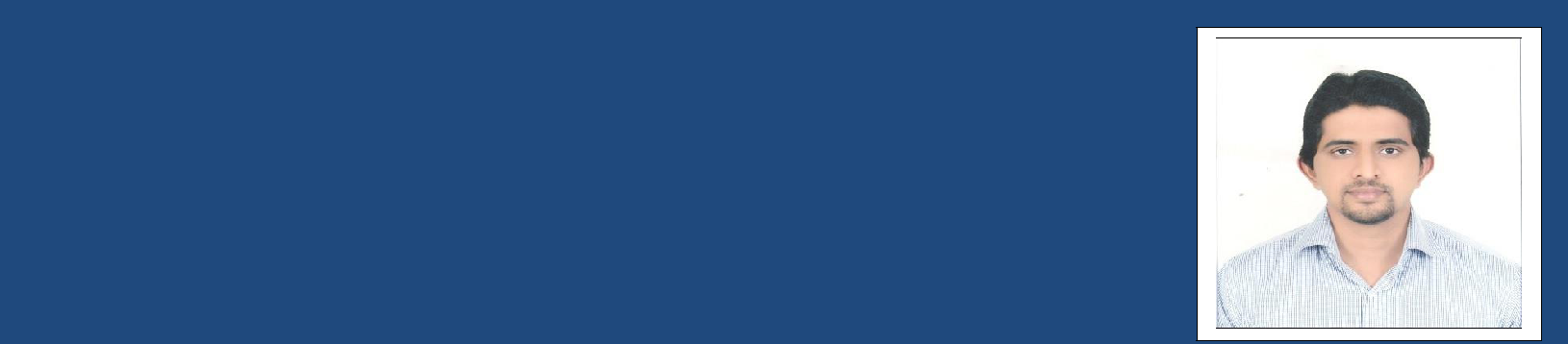 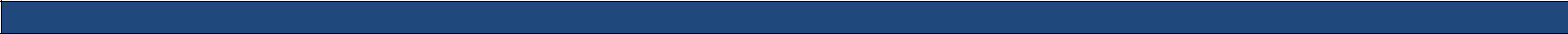 BRIEF PROFILEA highly motivated and results driven finance and management professional with more than 7 years of experience in finance domain and 3 years in senior management. Highly skilled in financial and accounting with working knowledge on SAP environment. Have strong entrepreneur and management skill and successfully ran a business for 3 years. Presently looking for a suitable opportunity with a reputed company, enabling myself to excel, deliver & achieve in line with organization goals.BRIEF PROFILE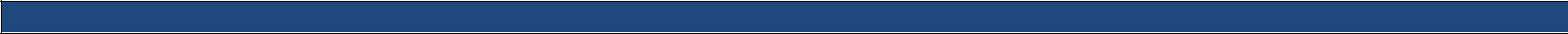 SKILLSKERALA, INDIADesignation: Finance Controller & Managing Partner (From Feb 2017-Jan 2020)Co-Founder and finance controller of a business unit that deals in import, export and sale of health and nutritional supplements.Manage all accounting operations including Billing, A/R, A/P, GL and Counsel, Cost Accounting, Inventory Accounting and Revenue RecognitionCoordinate and direct the preparation of the budget and financial forecasts and report variancesPrepare and publish timely monthly financial statementsCoordinate the preparation of regulatory reportingResearch technical accounting issues for complianceSupport month-end and year-end close processEnsure quality control over financial transactions and financial reportingManage and comply with local, state, and federal government reporting requirements and tax filingsQATARI INVESTORS GROUP-DOHA, QATARDesignation: Accountant SAP (From Sep 2015-Sep 2016)Period end financial closing (monthly /quarterly / annually) and assisting in preparation of Financial Statements for individual companies and consolidated financial statements for the Group.Reconciliation of all banks accounts and working closely with the treasury department.Preparation of Cash Flow reports for CFO.Monitor all payables and making forecast for expected payments for the short and long period.Follow up with concerned internal parties on receivables for optimum cash balancing.MIS reporting: Consolidated Financial Statements, Cash budget, AP and AR aging analysis and follow up, Sales collections reports, Sales allowances and Incentives reports and regular and ad hoc reports.Liaising with the external and internal auditors.1 of 3Halliburton Worldwide Ltd-DOHA, QATARDesignation: Accountant-SAP (From June 2012-August 2015)General Ledger and Reporting:Cost accruals and deferrals.Cost analysis and review of different business units.Passing rectifying and re-class entries in SAP during the month end process.Creation of Appropriation Requests for capital purchases and leases.Lease or Buy decision using FAS13 test.Accounts Receivables:Revenue Booking in SAP in line with the company policy and regulations.Sending Invoices in a timely manner to customers.Review outstanding statement and timely follow up for all outstanding invoices.Conducting weekly Accounts Receivable’s call with the Operations managers to monitor the collection updates and issues.Responsible for cancellation and extension of bank guarantees.Invoice dispute resolution with the customers when required.Revenue accrual and deferral as per company guidelinesAccounts Payables:Processing vendor invoices in SAP after proper verification of relevant documents.Petty cash approval and processing.Vendor balance reconciliations.Vendor master creation and vendor master update.Verification and approval of employee travel expensesHuawei Tech. Investment Co-DOHA, QATARDesignation: Project Finance Controller-(From Jan 2011-May 2012)Involve in pre-sales decision making by providing finance solutions and support contract decision making.Prepare sales budget after contract signing and integrate the budget with business planning.Project accounting and analysisReporting the monthly financial performance of the project through presentations.Management of Revenue, Cost, Inventory, Accounts Receivable and Accounts Payables.Rolling Forecast based on actual results and business planning.Initiating the monthly financial review meeting with the project team.Project operational risk management and warning.Cash planning and management.Support procurement through professional financial analysis of potential suppliers or subcontractors.Internal process compliance and audit assurance.Initiate project final accounting and involve in overall project performance and issue resolution.Replicon Software (India) Pvt. Ltd – Bangalore, IndiaDesignation: Accounts Assistant – (From July 2008 to January 2010Process invoice in Quick Book as per the customer’s order.Keeping timely record of the invoices in the books of accounts.Making sure that the invoice reach the customers within the specified time frameRecording the payments from the customers in the books of accountsProcessing credit card payments from customers.Processing refunds to the customers as and when required.Generating Daily Sales Reports and updating the management as well as the team.Handling high priority calls and emails from the customers as well as internal departments.Distributing the work in an orderly manner among the team members.2 of 3EDUCATIONAL QUALIFICATIONS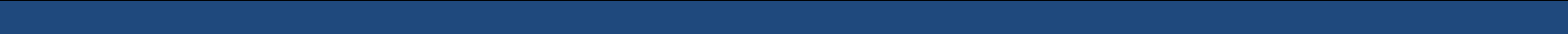 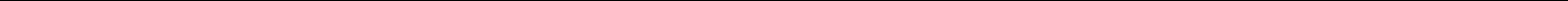 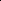 		I am available for an interview online through this Zoom Link 			https://zoom.us/j/4532401292?pwd=SUlYVEdSeEpGaWN6ZndUaGEzK0FjUT09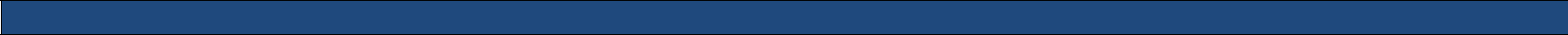 DECLARATIONAll information given in this resume is true to the best of my knowledge and belief.Arjun 3 of 3Accounts and FinanceManagerial & ControllingPersonalAccounts PayablesSupervisory SkillsAttention to detailAccounts ReceivablesDecision MakingCommunication detailsBudget preparationManaging BusinessIT KnowledgeFinancial ForecastingEffective DelegationPresentation skillsFinance ControllingConflict ResolutionProblem SolvingInterpreting Financial DataForecastingAnalytical MindCash Flow controlHigh levels of IntegritySAP FI/CO working knowledge.PROFESSIONAL EXPERIENCECOURSEINSTITUTIONUNIVERSITYYEAR OFAGGREGATEPASSINGPGDBM-FinanceWigan & Leigh UK LtdWigan & Leigh UK2008MERITBachelor in CommerceSt.Aloysius CollegeCalicut University200673%PERSONAL DETAILSPERSONAL DETAILSDate of Birth6th March 1986Marital StatusMarriedNationalityIndianLanguage KnownEnglish, Hindi and Malayalam.Visa type - HoldingVisit VisaVisit VisaEmailArjun-397157@gulfjobseeker.com Arjun-397157@gulfjobseeker.com 